		Oregon Climate Action PlanCarbon Policy Officehttps://www.oregon.gov/gov/Pages/carbonpolicy_index.aspxGovernor’s Office and Departmental Linkshttps://www.oregon.gov/gov/Pages/carbonpolicy_climatechange.aspx?_cldee=bGN3ZXltb3V0aEBwZWFrLm9yZw%3d%3d&recipientid=lead-4bf5516a2b58ea11a99d001dd800b582-a3120b37dd7a4f6091edacfa144da5f1&esid=dacdb730-b613-eb11-a813-001dd801df87Executive Order on Climate ActionExecutive Order 20-04 Directing State Agencies to Take Actions to Reduce and Regulate Greenhouse Gas EmissionsOn March 10, 2020, Governor Brown issued EO 20-04, directing state agencies to take actions to reduce and regulate greenhouse gas emissions.EO 20-04 establishes new science-based emissions reduction goals for Oregon. The executive order directs certain state agencies to take specific actions to reduce emissions and mitigate the impacts of climate change; and provides overarching direction to state agencies to exercise their statutory authority to help achieve Oregon's climate goals.You can read a summary of the EO 20-04 here (coming soon).Agency Implementation Plans:	PDF for each		PDF’s in Oregon ODOE PUC  Legislature folderBuilding Codes Division		https://www.oregon.gov/gov/Documents/2020%20BCD%20EO%2020-04%20Implementation%20Report.pdfBCD 20-04 Directive 6(B) Report​		https://www.oregon.gov/gov/Documents/bcd-EO-20-04-Sept-15-20-report.pdfDepartment of Admi​nistrative Services​ ​Department of Environmental Quality     Preliminary Work Plan for Achieving Reduction in Methane Emissions from
     Landfills
     Preliminary Work Plan to Expand the Oreg​on Clean Fuels Program
     Preliminary Work Plan to Reduce Food Waste			https://www.oregon.gov/gov/Documents/DEQ%20EO-04%20Preliminary%20Work%20Plan%20to%20Reduce%20Food%20Waste%202015-05-15%20Final.pdf
     Program Options to Cap and Reduce Greenhouse Gas Emissions   	June 2020                                 Final Report - Cap and Reduce Greenhouse Gas Emission                             
Department of Land Conservation and Development			https://www.oregon.gov/gov/Documents/2020%20DLCD%20EO%2020-04%20Implementation%20Report.pdf
Oregon Department of Agriculture
Oregon Department of Energy					https://www.oregon.gov/gov/Documents/2020%20ODOE%20EO%2020-04%20Implementation%20Report.pdf
Oregon Department of Fish and Wildlife 
Oregon Department of Forestry
Oregon Department of Transportation			https://www.oregon.gov/gov/Documents/2020%20ODOT%20EO%2020-04%20Implementation%20Report.pdf
Oregon Health Authority
Oregon Water Resources Department
Oregon Watershed Enhancement Board​
Oregon Public Utility Commission			https://www.oregon.gov/gov/Documents/2020%20PUC%20EO%2020-04%20Implementation%20Report.pdf
Sustainable Transportation Strategy Implementation Group​			https://www.oregon.gov/gov/Documents/STS-multiagency-implementation-workplan-2020-2022.pdf
Transmittal Letter for STS Multi-Agency EO 20-04​​
STS Multi-Agency Imple​​​mentation Work Plan 2020-2022 Appendix​
STS Multi-Agency Implementation Work Plan 2020-2022 Summary of Public Comments​​​​​NavigationCarbon Policy Office homepage
​​https://www.oregon.gov/gov/Documents/executive_orders/eo_20-04.pdfhttps://www.reneworegon.org/oregon_climate_action_plan?utm_campaign=clean_buildings_pt_1_ocap&utm_medium=email&utm_source=reneworegonWe’re taking historic, bold action in Oregon to reduce climate pollution, protect our air and water, and do our part as a state to respond to the climate emergency. We’re improving our transportation, businesses, energy, and buildings to lower pollution over time with clean, renewable options that will save money, protect health, and create jobs.In March 2020, Governor Kate Brown signed a sweeping action to address the climate crisis, Executive Order 20-04 the Oregon Climate Action Plan (OCAP).  It's a sector by sector approach for Oregon to transition away from dirty energy that puts carbon, sulfur, and arsenic in our air and water and puts the future of our kids and grandkids at risk. It's a foundation and frame for our clean energy economy.Pledge to Defend OCAP with us against corporate polluters' attacksA vast majority of Oregonians have demanded climate action for years, as wildfires have burned longer, our clean water supply is threatened, and low-income and Black, indigenous, and communities of color suffer from twin impacts of air pollution and the climate crisis. We’re in an emergency.OREGON CLIMATE ACTION PLAN HIGHLIGHTS:Reducing Pollution 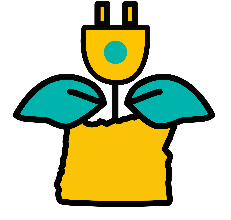 OCAP requires large corporate polluters to reduce pollution over time, on our way to a 100% Clean Economy. The new, mandatory targets are to reduce greenhouse gas pollution in Oregon by at least 45% below 1990 levels by the year 2035, and by 80% by 2050.
Clean Fuels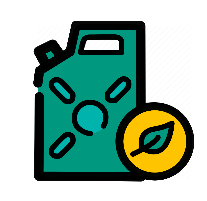 Oregon’s successful Clean Fuels Program will be extended and strengthened by OCAP, which makes ours the country’s leading Clean Fuels Standard. It is successfully lowering air pollution in Oregon while providing people with climate-friendly transportation options, clean fuels like electricity and renewable diesel made closer to home, and creating jobs. Providing cleaner fuels for Oregonians since 2016, the standard will now hit a 25% reduction in climate pollution by 2035, making it the strongest in the nation.Clean Buildings 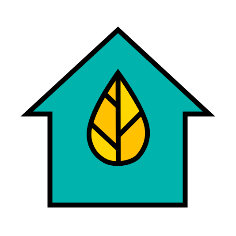 The Oregon Climate Action Plan strengthens standards for new buildings, so by 2030 they'll be constructed to maximize energy efficiency and be ready to produce as much clean energy as they use. Oregonians will enjoy huge savings on energy bills as our homes, commercial buildings, and appliances use energy more efficiently, with less waste and less climate pollution— using proven technologies already available today.Climate Equity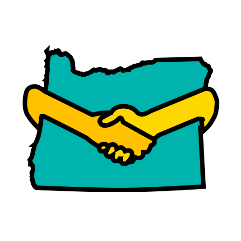 Reflecting that climate change has a disproportionate effect on impacted communities, including Tribes, communities of color, and rural communities, OCAP establishes an interagency workgroup on climate impacts to impacted communities to develop strategies to guide climate actions. 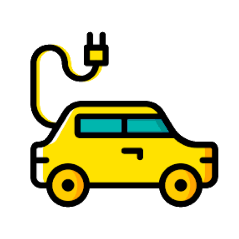 Electric Cars & TrucksOregon has lots of charging stations for electric cars and trucks, but with more people choosing EVs all the time, we need more chargers. The Oregon Climate Action Plan will map out where communities need charging most to keep people going, especially rural areas, and work to build a world-class network.    Natural Lands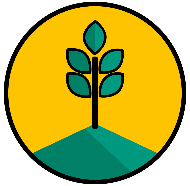 Recognizing the critical role that land plays in climate mitigation, OCAP directs the Oregon Global Warming Commission to propose state goals for carbon sequestration and storage by natural and working landscapes, including forests, wetlands, and agricultural lands.Continuing our work...Renew Oregon is proud of its members, partners, and the thousands of individuals who showed up, signed petitions, organized community events, talked to neighbors, and kept faith in a better tomorrow.Our coalition will continue to engage at every step of the Oregon Climate Action Plan implementation process, working to ensure the strongest possible outcomes for our climate, our communities and our economy.Join us to stand up to Big Oil and corporate polluters.